Effective October 1, 2018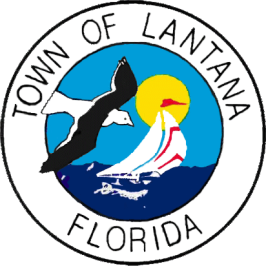 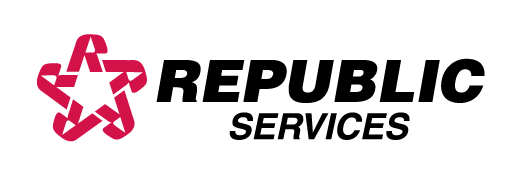 Solid Waste and Recycling Information    Customer Service (561) 478-9590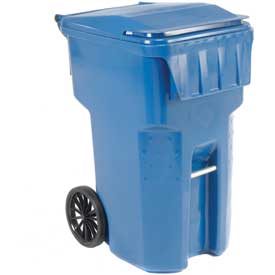 Garbage95-gallon Garbage containers may be set out any time after 6:00 PM on the day before collection day or by 7:00 AM on collection day. Containers should be removed from the curb within 12 hours after collection.Construction and demolition are limited to 2 cubic yards. Republic WILL NOT collect the following items:  Tires, motor oil, paint or loose materials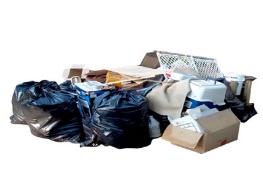 (not packaged or contained properly).Trash/Bulk Items Bulk items such as household furniture, appliances, etc. will be serviced ONCE a week on scheduled bulk day.Vegetation/Yard Waste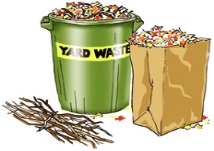 ITEMS MAY BE PLACED OUT 48 HOURS IN ADVANCEAll grass clippings, leaves, pine needles, coconuts and similar small loose items MUST be bagged or containerized.Vegetative waste, except palm fronds must be no more than 6 feet in length.No single item shall weigh more than 50 pounds and shall be placed neatly at the curb.Natural Christmas trees will be collected as vegetative waste and must be no more than 8 feet in length and less than 50 pounds.Tree Trimmers, etc. – Privately employed tree trimmers, tree surgeons, landscape contractors and operators of tree & shrubbery maintenance services shall remove ALL trash and debris from the premises upon which they are working, including but not limited to limbs, tree trunks, roots, shrubbery clippings & other debris emanating from their work [Town of Lantana – Code of Ordinance, Garbage & Refuse Disposal, Article II, Division 1, Sec. 9-16 (i)].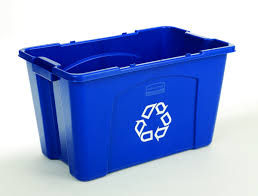    Recycle       	                Bins should be placed at the curb for pick up before 7:00 AM on your scheduled service daysbut no earlier than 6:00 PM the day prior to collection.Recycling bins containing materials other than recyclables will be tagged and not picked up.Rechargeable batteries and cell phones can be recycled. These items may be dropped off at Town Hall, Operations Center, Police Department or the Library.The following Holidays are observed:  Thanksgiving and Christmas.  If your collection day falls on a holiday, collection will resume on your next scheduled service day.